________________________________________________________________________________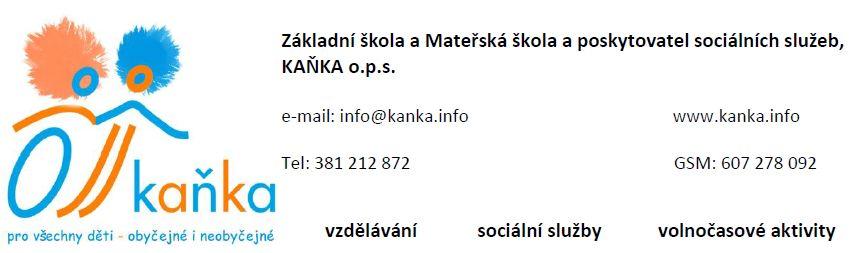 CO ZNAMENÁ OSOBNÍ ASISTENCE ?Osobní asistence je služba, která poskytuje podporu a pomoc lidem, kteří potřebují asistenci při každodenních činnostech. Osobní asistent pomáhá lidem s postižením, seniorům nebo těm, kteří mají zdravotní potíže, aby mohli žít co nejvíce samostatně a pohodlně v jejich domácím prostředí. Cílem osobní asistence je podpořit klienty a zlepšit jejich kvalitu života.Tato služba zahrnuje:PODPORA PŘI ZVLÁDÁNÍ KAŽDODENNÍCH ČINNOSTÍDOPROVOD A ASISTENCE PŘI NÁKUPECH, LÉKAŘSKÝCH PROHLÍDKÁCH A DALŠÍCH AKTIVITÁCH MIMO DOMOVPOMOC S ÚKLIDEM A UDRŽOVÁNÍM DOMÁCNOSTIASISTENCE A POMOC S PŘÍPRAVOU JÍDELDOPOMOC S OSOBNÍ HYGIENOU NEBO POMOC PŘI OBLÉKÁNÍ A SVLÉKÁNÍPOMOC PŘI ADMINISTRATIVNÍCH ZÁLEŽITOSTECH (např. vyplňování formulářů) A KOMUNIKACE S ÚŘADYDOPROVOD NA KULTURNÍ, SPORTOVNÍ A PODOBNÉ AKCEURČENÍ VÝŠE ÚHRADY ZA OSOBNÍ ASISTENCI - je stanoveno vyhláškou 505/2006 Sb. Ministerstva práce a sociálních věcí:155 KČ ZA HODINU, pokud se služba poskytuje do 80 hodin měsíčně.135 KČ ZA HODINU, pokud se služba poskytuje nad 80 hodin měsíčně.